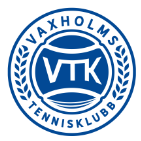 Verksamhetsplan för Vaxholms Tennisklubb 2024–2025
Verksamhetsplan för Vaxholms Tennisklubb 2024–2025Verksamhetsidé
Vaxholms Tennisklubb är en aktiv, levande, och inspirerande klubb för alla tennisintresserade i Vaxholm. Tillsammans skapar vi förutsättningar för alla att utvecklas och ha kul med sin tennis hela livet.Förutsättningar 
• Vaxholms Tennisklubb grundades 1936.
• Vaxholms Tennisklubb har sin verksamhet i Bollhallen på Vaxholms Campus (2 tennisbanor) och på   
  Lägret (1 grusbana). Klubben hyr även timmar i Nya Bollhallen för knattetennis på fredagar.
• Klubben har runt 500 medlemmar.

Värdegrund
Glädje – Variation, utveckling & resultat, uppmuntran & feedback, positiv energi och lek.Gemenskap – För alla, bejaka olikheter, respektera alla, involvera & bjuda in.Engagemang – Vi är: delaktiga och deltar, bidrar till aktiviteter och ställer upp, bryr oss, är lyhörda, drivande och tar tag i saker.Vision
Skärgårdens centercourtLångsiktiga verksamhetsmål tom mars 2027
• Att klubben erbjuder så många barn som möjligt tennisträning (de som önskar 2 gånger i veckan)
• Att främja att klubben har dam-, herr- och juniorlag med i Svenska TF serier• Att hålla en stabil ekonomi• Att klubben börjar jobba för en tredje inomhus tennisbana• Att få inomhus tennisbanorna ny målade innan de är 10 år gamla (lades in juli 2018)• Att fräscha upp utomhusbanan med nya nätstolpar och allmänt rusta upp utomhusbananKortsiktiga verksamhetsmål tom mars 2025
• Att beläggning på tennisbanorna ökar april till september jämfört med 2023
• Att ha klubbrummet omgjort till en social plats för medlemmar men även en plats att värma upp • Att tennishallen ska vara ren och fräsch och vara en trevlig träffpunkt för klubbens medlemmar• Att försöka starta upp olika kommittéer för att arrangera fler aktiviteter men även att avlasta styrelsen• Att fler damer ställer upp i klubbens tävlingar som t ex KM• Att få in fler paratennisspelareTävlingar
Interna gruppspelet
Tennistider
Strötider bokas av klubbens medlemmar via e-bokningssystemet MATCHi (www.matchi.se). Vill du bli medlem i VTK så ska du fylla i alla uppgifter och betala medlemskap via MATCHi.Strötider på grusbanan vid Lägret bokas också via MATCHi.

Årsmöte
Söndagen den 9 mars 2025. Sista inlämningsdag för motioner är 14 dagar före årsmötet. 

Information
Klubben kommer att skicka ut 3–4 Infoblad per år om händelser i klubben. Löpande information finns alltid på klubbens hemsida, men även på klubbens sociala medier. Där kan man t ex hitta datum för styrelsemöten, inbjudan till kommande tävlingar och kontaktpersoner inom styrelsen. Spelschema och kontaktuppgifter till motståndare i Skärgårdsligan (klubbens interna singelserie) finner man på Ligaspel.se.Kommittéer
Under styrelsen arbetar förnärvarande följande kommittéer.
Inredningsgruppen har planer på att fräscha upp korridoren och klubbrummet under 2024.Vi har medlemmar som hjälper till med dammsugning av tennisbanan och som spacklar i och målar märken i inomhus tennisbanorna.
Rapportering
Avstämning av verksamhetsplan sker löpande på styrelsemöten Revidering av verksamhetsplanen sker 1 gång per år. Denna plan är uppdaterad till årsmötet 2024-03-10.”För att lyckas behöver vi alla medlemmars stöd, engagemang, lojalitet och glädje”Verksamhetsplan 2024–2025 Vaxholms TK.MånadÅrInne-KMfebruari2024Ute-KM, Lägretjuni2024OmgångStartdatumSista speldagSkärgårdsligan (herr och dam)10mars 2024juni 202411september 2024november 202412november 2024februari 2025Skärgårdsligan (dam)6mars 2024juni 20247september 2024november 20248november 2024februari 2025Dubbelserien24mars 2024juni 202425oktober 2024februari 2025